Publicado en  el 09/08/2016 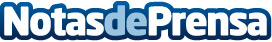 El Comité de Seguimiento Científico murciano controlará todas las actuaciones en torno al Mar MenorLa consejera de Medio Ambiente murciana celebra en Los Urrutias la segunda reunión con los alcaldes ribereños y Ángel Pérez-Ruzafa, catedrático de Biología de la UMUDatos de contacto:Nota de prensa publicada en: https://www.notasdeprensa.es/el-comite-de-seguimiento-cientifico-murciano Categorias: Murcia Ecología Sostenibilidad Biología http://www.notasdeprensa.es